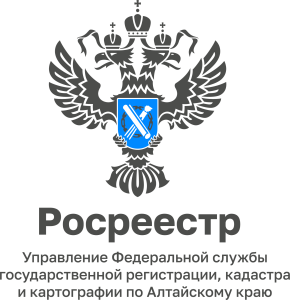 Межевание земельного участка.Для чего необходимо межевание? Межевание земельного участка проводится для установления его границ на местности. Межевание проводится, если границы земельного участка не установлены (в том числе, если сведения о его границах отсутствуют в ЕГРН или не соответствуют требованиям законодательства к описанию их местоположения).Для этого необходимо заключить договор подряда на проведение кадастровых работ с кадастровым инженером. В договоре на выполнение кадастровых работ, в том числе, может быть предусмотрена обязанность кадастрового инженера по помещению в электронное хранилище подготовленного им межевого плана. В работу кадастрового инженера может включаться обязательное уведомление соседей по участку, выезд на место и определение границ участка на местности. Как правило, границы участка определяются по фактическому пользованию либо со слов собственника. При этом обязательно должен быть получен акт согласования границ участка с соседями. Специалист проводит так же геодезическую съемку участка и определение координат межевых знаков, точное определение площади земельного участка. Составляет чертеж земельного участка со всеми его границами и готовит межевой план.Межевой план подготавливается в форме электронного документа и подписывается усиленной квалифицированной электронной подписью кадастрового инженера, подготовившего такой план. Если же договором подряда это предусмотрено, межевой план также может быть подготовлен в форме документа на бумажном носителе, который тоже заверяется подписью и печатью подготовившего его кадастрового инженера. Дальше необходимо представить документы в Росреестр для кадастрового учета и регистрации права собственности.Ведущий специалист-эксперт Тальменского отдела Росреестра по Алтайскому краю Жевлакова Ирина Евгеньевна.